 MSFFL2018: Install unpatterned tufted 
and bonded carpet floor coverings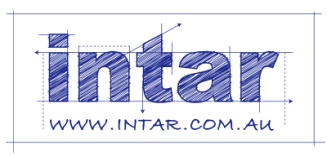 Summary of evidencePractical demonstrationsThe ‘Specific performance evidence’ and ‘Specific knowledge evidence’ requirements listed below have been extracted from the ‘Assessment requirements’ section of the unit of competency. The ‘General’ evidence requirements on the following page are adapted from the elements and performance criteria and the remaining items from the ‘Assessment requirements’.The assessor should tick the appropriate boxes to confirm that that the candidate has demonstrated the evidence requirements described. Where a candidate does not satisfactorily demonstrate one or more of these criteria, the assessor should mark the corresponding box with a cross, and provide further comments underneath in the ‘Assessor’s comments’ section. Supervisor sign-offThe candidate’s workplace supervisor or line manager should tick the boxes below to verify that the candidate has consistently demonstrated these performance criteria over a period of time and in a range of contexts. If any of the performance criteria have not been properly demonstrated, the supervisor should discuss the matter with the assessor and decide on an appropriate course of action. This checklist is adapted from the ‘Performance evidence’ listed in the ‘Assessment requirements’ section of the competency. Where there are specific demonstration criteria that form an essential part of the assessment process, these have been listed in the ‘Practical demonstration’ section above.  Recognition of prior learningThe assessor should list any recognition of prior learning (RPL) evidence that has been used to support a judgement of competency in this unit. Evidence may include previous training, accreditations, work experience or other pursuits where the candidate has gained relevant skills or knowledge. The assessor must sight all original documents or certified copies being presented as evidence, and keep a copy on file with this assessment tool. Candidate’s nameContactAssessor’s nameContactSupervisor’s nameContactIntegrated assessment – assessed in conjunction with the unit listed below:Yes        No MSFFL2017: Install carpet cushion underlays and gripper accessoriesMSFFL2017: Install carpet cushion underlays and gripper accessories‘Carpet basics’ workbook – satisfactorily completed‘Carpet basics’ workbook – satisfactorily completed‘Carpet basics’ workbook – satisfactorily completed‘Carpet basics’ workbook – satisfactorily completedLearning activitiesYesAssignmentsYesSection 1: Preparing for installation 1: Preparing for installationSection 4: Tufted and bonded carpets4: Tufted and bonded carpetsOther evidence (see following pages for details)SatisfactoryPractical demonstrations – specific criteria and general performance evidenceSupervisor sign-off – confirming the candidate’s consistent on-the-job performanceRPL evidence – listing previous accreditations, portfolios or other RPL evidence Assessment resultCompetent                           Not yet competent  Statement: I agree that I was ready to be assessed and the assessment process was explained to meStatement: I agree that I was ready to be assessed and the assessment process was explained to meStatement: I agree that I was ready to be assessed and the assessment process was explained to meStatement: I agree that I was ready to be assessed and the assessment process was explained to meCandidate’s signatureDateAssessor’s commentsAssessor’s commentsAssessor’s commentsAssessor’s commentsAssessor’s signatureDateSpecific performance evidence – the candidate has demonstrated their ability to:ConfirmedComplete a minimum of:1 installation of tufted carpet (Installation 1)1 installation of bonded carpet using a carpet gripper installation system to connecting rooms, including at least one seam join and one cross join (Installation 2)Specific knowledge evidence – the candidate has demonstrated their understanding of:ConfirmedTools and equipment, including procedures for their safe use, operation and maintenanceTypes, characteristics, uses and limitations of tufted and bonded carpetsTechniques for installing, joining and stretching carpetDetails of Installation 1Date: 	Location:Description:Details of Installation 2Date: 	Location:Description:General performance evidence – the candidate has demonstrated their ability to:YesCorrectly understand instructions and work orders, and seek out all relevant information Handle tools, materials and products safely, and wear all required PPEUse safe work practices to minimise the risks of injury to self and othersFollow procedures to prevent damage to materials or equipment and minimise wastage Plan activities to avoid any backtracking, interruptions or wastageWork efficiently to optimise work flow and maintain production output and product qualityCarry out pre-checks and inspections to anticipate problems and take corrective actionModify activities to cater for variations in workplace conditions Interpret basic plans and take accurate measurementsCalculate area and estimate material requirementsCommunicate effectively, work cooperatively with others and ask for help when neededReport work outcomes and problemsGeneral knowledge evidence – the candidate has demonstrated their understanding of:YesWHS legislation, regulations, standards and codes of practice relevant to the taskCompany and worksite policies and procedures relevant to the taskTypes of tools and equipment, and procedures for their safe use and maintenanceControl measures and safety equipment used to manage riskProcedures for recording workplace information and reporting problemsMethods for estimating and calculating quantities and measurementsStrategies for working with others in a teamEnvironmental protection requirementsLines of communication and procedures for resolving problems Assessor’s commentsSupervisor’s statement: I acknowledge that the candidate has confirmed their competence in the workplace by consistently demonstrating their ability to:ConfirmedComply with all relevant laws, regulations and company policies and proceduresUse safe work practices when handling tools, equipment and materials, and use appropriate PPE for the task being undertakenFollow work instructions, operating procedures and inspection processes to: minimise the risk of injury to self or others prevent damage to goods, equipment and products maintain required production output and product quality Install tufted and bonded carpets using a gripper systemCarry out mathematical calculations necessary for the jobCommunicate effectively with others to confirm work requirements, report outcomes, interpret basic plans and follow safety procedures Plan activities to avoid backtracking, work flow interruptions or wastageWork cooperatively with others to optimise work flow and productivitySupervisor’s comments (including period of observation in the workplace)Supervisor’s comments (including period of observation in the workplace)Supervisor’s comments (including period of observation in the workplace)Supervisor’s comments (including period of observation in the workplace)Supervisor’s signatureDateRPL evidence presented